ВСЕРОССИЙСКАЯ ОЛИМПИАДА ШКОЛЬНИКОВ ПО ИСКУССТВУ (МИРОВАЯ ХУДОЖЕСТВЕННАЯ КУЛЬТУРА)ТРЕБОВАНИЯк организации и проведению муниципального этапа всероссийской олимпиады школьников по  искусству (мировая художественная культура) для организаторов и членов жюриВладимир 2020Требованияк организации и проведению муниципального этапа всероссийской олимпиады школьников по искусству (мировая художественная культура) в 2020/21 учебном году При организации проведения муниципального этапа всероссийской олимпиады школьников 2020/21 учебного года необходимо учитывать Постановление Главного государственного санитарного врача Российской Федерации от 30.06.2020 г. № 16 «Об утверждении санитарно-эпидемиологических правил СП 3.1/2.4 3598-20 «Санитарно-эпидемиологические требования к устройству, содержанию и организации работы образовательных организаций и других объектов социальной инфраструктуры для детей и молодёжи в условиях распространения новой коронавирусной инфекции (COVID- 19)» (зарегистрирован 03.07.2020 г. № 58824).Поскольку в соответствии с указанным Постановлением до 1 января 2021 г. запрещается проведение массовых мероприятий (пункт 2.1), соответствующим оргкомитетам необходимо предусмотреть возможность проведения муниципального этапа с использованием информационно-коммуникационных технологий.Главная цель изучения учебного предмета «Искусство» (мировая художественная культура) в школе – это развитие компетенций в области освоения культурного наследия, умения ориентироваться в различных сферах мировой художественной культуры, формирование у обучающихся целостных представлений об исторических традициях и ценностях русской и мировой художественной культуры. Всероссийская олимпиада школьников по искусству на всех своих этапах ориентируется на реализацию этой цели и способствует её достижению.Особенности муниципального этапаМуниципальный этап всероссийской олимпиады школьников по искусству (МХК) (далее – муниципальный этап олимпиады) является вторым из четырех ее этапов и проводится в соответствии с Порядком проведения всероссийской олимпиады школьников, утвержденным приказом Министерств образования и науки Российской Федерации от 18 ноября 2013 года № 1252.Муниципальный этап олимпиады проводится по параллелям среди обучающихся 9, 10, 11 классов по олимпиадным заданиям, которые разрабатываются региональной предметно-методической комиссией на основе содержания образовательных программ основного общего и среднего общего образования углубленного уровня для каждой параллели отдельно. По решению организаторов и желанию обучающихся образовательных учреждений в муниципальном этапе могут принимать участие обучающиеся 7-8 классов по заданиям 9 класса.В муниципальном этапе олимпиады по искусству (МХК) принимают участие участники школьного этапа олимпиады текущего учебного года, набравшие необходимое для участия в муниципальном этапе олимпиады количество баллов, установленное организатором муниципального этапа олимпиады; победители и призеры муниципального этапа олимпиады предыдущего учебного года, продолжающие обучение в организациях, осуществляющих образовательную деятельность по образовательным программам основного общего и среднего общего образования.В соответствии с пунктом 47 Порядка проведения олимпиады победители и призеры муниципального этапа предыдущего года вправе выполнять олимпиадные задания, разработанные для старших классов по отношению к тем, в которых они проходят обучение, если они выполняли такие задания на школьном этапе олимпиады. В случае их прохождения на последующие этапы олимпиады, данные участники выполняют олимпиадные задания, разработанные для класса, который они выбрали на муниципальном этапе.Сроки проведения муниципального этапа – 10 декабря 2020 года в 10 часов по московскому времени.Конкретные места проведения муниципального этапа олимпиады определяет орган местного самоуправления, осуществляющий управление в сфере образования. Организатор муниципального этапа:- формирует и утверждает состав оргкомитета и жюри муниципального этапа;устанавливает количество баллов, необходимое для участия в муниципальном этапе по каждому классу;утверждает разработанные региональной предметно-методической комиссией требования к организации и проведению муниципального этапа олимпиады, которые определяют принципы составления олимпиадных заданий, формирование их комплектов, описание материально-технического обеспечения, критерии и методики оценивания выполнения заданий, процедуру регистрации участников, показа работ, рассмотрения апелляций;обеспечивает хранение работ, несет ответственность за их конфиденциальность;заблаговременно информирует руководителей органов местного самоуправления и организаций, осуществляющих образовательную деятельность, участников, их родителей о сроках и местах проведения муниципального этапа, порядке и требованиях к его проведению;определяет квоты победителей и призеров муниципального этапа;утверждает результаты (рейтинг победителей и призеров) муниципального этапа и публикует на своем официальном сайте вместе с протоколом жюри;передает результаты муниципального этапа организатору регионального этапа, в им установленном формате;награждает победителей и призеров муниципального этапа.Принципы составления и формирования комплектов олимпиадных заданий для муниципального этапаМуниципальный этап Всероссийской олимпиады по искусству (мировой художественной культуре) содержит вопросы и задания, обеспечивающие преемственность вопросов, заданий предыдущего школьного и последующего регионального этапа, соответствующих уровню ключевых и специальных предметных компетенций, необходимых для участия в муниципальном этапе олимпиады, учитывающих тенденции усложнения материалов олимпиадных заданий.Задания выполняются участниками 9-11 классов (по параллелям) в течение 4-х астрономических часов (240 минут).Вопросы и задания составлены для каждой возрастной группы – для 9- х, 10-х и 11-х классов. Учащиеся 8 классов могут принять участие в Олимпиаде, если организаторы посчитают возможным организацию Олимпиады для возрастной группы участников 7-8 классов. В этом случае рекомендуется выполнение заданий, разработанных для 9-х классов и выполнение их в течение 4-х астрономических часов. Количество заданий в возрастной группе 7-8 классов определяется организаторами.Муниципальный этап всероссийской олимпиады школьников по искусству (МХК) проводится в один тур.Олимпиада проводится отдельно для участников 7-8, 9, 10, 11 классов. Подведение итогов – по каждой параллели отдельно (7-8, 9, 10, 11 классы).Типология заданий муниципального этапа всероссийской олимпиады школьников по искусству (МХК) в 2020/21 учебном году не изменяется.В этой связи обращаем внимание на то, что в 2020/21 учебном году для выполнения на муниципальном этапе всероссийской олимпиады школьников по искусству (МХК) будут предложены следующие типы задании для обучающихся:9 класс - теоретические;10 класс - теоретические;11 класс - теоретические.Каждому участнику муниципального этапа олимпиады предлагается дать письменные ответы на четыре типа заданий. В комплект включены 7 заданий: 2 задания первого типа; 2 задания второго типа; 1 задание третьего типа;  2 задания четвертого типа.Первый тип заданий – направлен на выявление учебно-познавательной компетенции: уровня представления участника о непрерывности культурно-исторического процесса и включают отрывки изхудожественных, литературно-критических, искусствоведческих текстов, описывающих узнаваемое произведение искусства, деятеля культуры, имя или название которых предлагается определить по характерным чертам или признакам, упоминаемым в предлагаемом тексте. Задания направлены на выявление как общих знаний участников по предмету, так и их способности прочитывать более или менее знакомое произведение искусства, находя в нем черты авторского замысла, соотносить изображение с прямым авторским высказыванием. 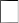 Второй тип заданий – направлен на выявление эмоционально-личностной и коммуникативной компетенций: способности участников эмоционально-личностно воспринимать художественное произведение и словесно передавать свои мысли и ощущения. Участникам предлагается, например, определить свое эмоциональное отношение к произведению искусства; использовать образный язык для передачи своего эмоционального впечатления; зафиксировать свое эмоциональное впечатление в предложенной художественной или публицистической форме. К эмоциональной компетенции относится: фиксация своих ощущений и эмоций при восприятии произведений искусства и мира вокруг себя; телесно-эмоциональная идентификация с другим (артефактом культуры). К восприятию художественного образа относится распознавание интонаций  и настроений  в  произведениях искусства   и   выделение ведущей интонации, доминирующего настроения; выбор фактуры и материала для доминирующего настроения; перевод художественного образа в другую языковую систему искусства; поиск в видимых формах и явлениях природы выражения характера или настроения; описание художественного образа прилагательными, выражающими настроение, внутреннее состояние; подбор интонационно созвучных произведений разных видов искусств. Чтение художественного образа предполагает построение	ассоциативных рядов; оживление персонажей; сравнение и сопоставление произведений, близких по	тематике,	мотивам,	сюжетам.		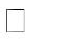 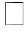 Третий тип заданий – направлен на выявление уровня развития творческой компетенций, а также на выявление специальных знаний и искусствоведческих способностей к систематизации материала, выстраиванию его в хронологической последовательности, выделению явлений, не входящих в предложенный ряд при определении логики составления ряда. Задания этого типа направлены на выявление как общей культуры участника, так и на его умение анализировать конкретное произведение искусства, предложением назвать другие произведения этого же автора, описать и проанализировать общую композицию произведения; дать расширенные сведения о творчестве автора, характерные особенности творческого почерка художника, культурно-исторической эпохе, жанре, стиле. Четвертый тип заданий – направлен на выявление уровня развития информационно-коммуникативной компетенции: на выявление специальных знаний и искусствоведческих способностей; включает задания тестового характера по соотнесению определений с рядами названий явлений искусства, специальных терминов, относящихся к разным видам искусства, которые могут быть осложнены предложением продолжить ряд признаков или исключить из ряда признак или название, не соответствующее ряду. Максимальный балл, который можно получить на муниципальном этапе:9 класс - 170 баллов,10 класс - 250 баллов, 11 класс - 300 баллов.Задания выполняют письменно, индивидуально.Если участник использовал черновик, он сдаёт его вместе с работой. Черновики участников не проверяется и не оцениваются.Критерии выбора заданий муниципального этапаОлимпиада проводится по заданиям, основанным на содержании образовательных программ предметной области «Искусство» основного (общего) и среднего (общего) образования с углубленным изучением предметов.Задания муниципального этапа олимпиады направлены на выявление учебно-познавательной компетенции: уровня представления участника о непрерывности культурно-исторического процесса и могут включать отрывки из художественных, литературно-критических, искусствоведческих текстов, описывающих узнаваемое произведение искусства, деятеля культуры, имя или название которых предлагается определить по характерным чертам или признакам, упоминаемым в предлагаемом тексте. Задания направлены на выявление как общих знаний участников по предмету, так и их способность прочитывать более или менее знакомое произведение искусства, находя в нем черты авторского замысла, соотносить изображение с прямым авторским высказыванием. Кроме того, представлены задания, направленные на выявление эмоционально-личностной и коммуникативной компетенций: выявление способности участников эмоционально - личностно воспринимать художественное произведение и словесно передавать свои мысли и ощущения. Участникам предлагается – определить свое эмоциональное отношение к произведению искусства; – использовать образный язык для передачи своего эмоционального впечатления; – зафиксировать свое эмоциональное впечатление в предложенной художественной или публицистической форме. Также включены задания, направленные на выявление уровня развития исследовательской и творческой компетенций, специальных знаний и искусствоведческих способностей к систематизации материала, выстраиванию его в хронологической последовательности, выделению явлений, не входящих в предложенный ряд при определении логики составления ряда. Задания этого типа направлены на выявление как общей культуры участника, так и на его умение анализировать конкретное произведение искусства.В комплект заданий вошел материал, связанный с различными областями и пластами художественной культуры разных периодов ее развития и разных стран. Конкретное наполнение некоторых заданий учитывают региональные возможности и сочетаются с примерами произведений искусства, представленными в городской архитектуре, музеях, галереях, что согласуется с задачами олимпиады активизировать внимание школьников к окружающим очагам культуры.Необходимо обратить внимание участников на ряд юбилейных дат 2020 года и связанных с ними заданий: 75-летием Победы в Великой отечественной войне, 800 лет с дня рождения полководца Александра Невского, 180 лет со дня рождения Петра Ильича Чайковского, 100 лет со дня рождения Яна Абрамовича Френкеля, 115 лет со дня рождения Михаила Александровича Шолохова, 660  лет  со  времени  рождения  Андрея  Рублёва, 580	лет	со	времени рождения	Дионисия, 240 лет со дня рождения Алексея Гавриловича Венецианова, 190 лет со дня рождения Алексея Кондратьевича Саврасова, 100 лет со дня рождения Сергея Федоровича Бондарчука, 1030 лет со дня основания города Владимира.В комплект заданий для 10-х классов включены вопросы, связанные с прослушиванием музыкальных фрагментов в течении 3 - 5 минут, поэтому они включены в первое задание Олимпиады. Звучание должно осуществляться на подготовленной аппаратуре после представления задания. Фрагменты повторяются дважды.При проверке работ членам жюри рекомендуется учитывать:глубину и широту понимания вопроса, использованием внепрограммного материала;своеобразие подхода к раскрытию темы и идеи анализируемых произведений искусства (нахождение оправданно оригинальных критериев для систематизации предложенного материала);умение пользоваться специальными терминами;знание имен авторов и названий произведений искусства;умение соотносить характерные черты произведения искусства со временем его создания, чертами культурно-исторической эпохи, направления или течения в искусстве;умение хронологически соотносить предлагаемые произведения искусства;умение передавать свои впечатления от произведения искусства (лексический запас, владение стилями);логичность изложения;аргументированность позиции;грамотность изложения; отсутствие грубых речевых, грамматических, стилистических, орфографических (особенно в терминах, названиях жанров, направлений, произведений искусства, именах их авторов), пунктуационных ошибок;представление о времени и основных чертах ведущих культурно- исторических эпох;наличие или отсутствие фактических ошибок.Конкретное количество баллов, выставляемых за выполнение конкретных заданий, указывается в ключах, где указывается максимальное количество баллов за выполнение каждого задания. В ключах также указывается возможная дифференциация оценок. Если в задании необходимо указать имя автора или название произведения, различное количество баллов выставляется за ответ, в котором указывается только фамилия автора, например, «Репин» (1 балл), имя, отчество и фамилия автора: «Илья Ефимович Репин» (3 балла) и инициалы и фамилия автора: «И.Е. Репин» (2 балла). Если задание связано с предложением дать название произведению, выставке (презентации, документальному фильму) различное количество баллов выставляется за номинативное название, метафорическое название и название с использованием цитаты.Материально-техническое обеспечениеДля проведения муниципального этапа олимпиады рекомендуется выделить несколько аудиторий (классов) для каждой возрастной параллели. Участники муниципального этапа олимпиады размещаются по одному человеку за партой.Необходимо обеспечить школьников комплектом заданий, справочной литературой, бумагой для черновиков, ручкой с синими чернилами.Поскольку при подведении итогов учитывается и высоко оценивается грамотность выполнения работы, в аудиториях должны находиться словари русского языка - орфографические, грамматические, но не толковые и не энциклопедические.Фотографии, репродукции картин распечатываются на цветном принтере. Организаторам олимпиады можно использовать проекционный экран, проектор, компьютер или ноутбук, средства для воспроизведения музыкальных фрагментов. Нужно ознакомить обучающихся с правилами проведения муниципального этапа олимпиады, предупредить о невозможности использования дополнительных источников информации, не предусмотренных для выполнения заданий.   Наличие в аудитории, где проводится олимпиада, дополнительного материала (текстов, средств мобильной связи и т.д.) исключается.В случае нарушения этих условий обучающийся исключается из состава участников олимпиады.Показ олимпиадных работ Проводится в очной форме, непосредственно участнику олимпиады. На показе работ присутствует только участник олимпиады. Рассмотрение апелляций проводится в случаях несогласия участника олимпиады с результатами оценивания его олимпиадной работы или нарушения процедуры проведения олимпиады. Апелляция Апелляция по процедуре проведения олимпиады подается непосредственно во время проведения олимпиады.Апелляция о несогласии с выставленными баллами подается в течение          1 часа после окончания процедуры показа работ.Для проведения апелляции участник олимпиады подает письменное заявление на имя председателя жюри. В течение 3 часов после подачи заявления апелляция должна быть рассмотрена.Подведение итоговИтоги муниципального этапа олимпиады по искусству (МХК) подводятся отдельно по каждой параллели (9, 10, 11 класс).Результаты участников муниципального этапа олимпиады фиксируются в итоговой таблице, представляющей собой ранжированный список участников, расположенных по мере убывания набранных ими баллов. Участники с одинаковыми баллами располагаются в алфавитном порядке. Победители и призеры определяются в соответствии с квотой, установленной организатором муниципального этапа после проведения апелляций.В случае, когда у участника муниципального этапа олимпиады, определяемого в пределах установленной квоты в качестве призера, оказывается количество баллов такое же, как у следующих за ним в итоговой таблице, решение по данному участнику и всем участникам, имеющим с ним равное количество баллов, определяет жюри муниципального этапа олимпиады.Окончательные результаты участников муниципального этапа олимпиады Список литературы, интернет-ресурсовАрхитектура, изобразительное и декоративно-прикладное искусство XVII– XX веков. http://www.bibliotekar.ru/avanta/Баженова Л.М., Некрасова Л.М., Курчан Н.Н., Рубинштейн И.Б. Мировая художественная культура ХХ век: Кино, театр, музыка. Издательство: Питер, 2008http://fanknig.org/book.php?id=24128592Виртуальный музей живописи. http://smallbay.ru/Виртуальные музеи мира. http://www.googleartproject.comГалерея «АРТ-объект». http://www.artobject-gallery.ru/Гумер. Электронная библиотека. http://www.gumer.infoДанилова Г.И. Мировая художественная культура. Вечные образы искусства. Мифология. 5 класс. 2009.Данилова Г.И. Мировая художественная культура. 7-9 класс. 2013 10.Дмитриева Н.А. Краткая история искусств. Кн. 1-2. М., 1996. 11.Ильина Т.В. История искусств. Западноевропейскоеискусств.http://www.gumer.info/bibliotek_Buks/Culture/ilina/Всеобщая история искусств. Институт теории и истории изобразительных искусств.http://www.bibliotekar.ru/Iskuss1/12.htmИнтернет-галерея. http://www.printdigital.ru/Информационный портал Всероссийской Олимпиады школьников.http://www.rosolymp.ru/Информационный портал Федеральных образовательных стандартовhttp://standart.edu.ru/История искусств. http://www.arthistory.ru/museum.htmКарпушина С.В., Карпушин В.А. Мировая художественная культура.Древний мир.М.: ОЛМА-ПРЕСС, 2002.Кино: Энциклопедический словарь. http://istoriya-kino.ru/kinematograf/Кино. Энциклопедический словарь / Ред. С. И. Юткевич. - М.: Советская энциклопедия, 1987. Интернет-версия http://www.biblioclub.ru/dictionaries.php?action=dict&dict_id=64Коллекция ссылок на виртуальные музеи.http://www.museum.ru/web/cat.asp?type=virtual, http://virtualrm.spb.ru/, 21.Лувр. http://louvre.historic.ruМировая художественная культура. Мультимедиапособие. Издательство«Новый диск», YDP Interactive Publishing, 2011.Музеи России. Портал http://www.museum.ru/.Музыкальный энциклопедический словарь. http://www.music-dic.ru/Рапацкая Л.А. Мировая художественная культура. CD-учебник.http://standart.edu.ru/Русский музей: виртуальный филиал. http://www.virtualrm.spb.ruСовременный словарь-справочник по искусству / Ред. и сост. А.А.Мелик- Пашаев. Издательство АСТ, Олимп, 2011.Солодовников Ю.А. Мировая художественная культура, 8 класс. 2010 29.Театральный онлайн словарь. http://www.dict.t-mm.ru/enc_sl/t/teatra.html 30.Университетская онлайн библиотека. История искусства.http://www.biblioclub.ruУшаков О.Д. Великие художники. Справочник школьника. СПб.: Издательский дом «Литера», 2005.Шедевры мировой живописи. http://www.arslonga.ru 33.Шедевры русской живописи. http://www.tanais.info 34.Электронный музей Н.К. Рериха http://museum.roerich.com/. 35.Энциклопедии по искусству. http://lib.rus.ec/s/332036.Эрмитаж http://www.hermitagemuseum.org/html_Ru/08/hm89_0_0.html. 37.Я познаю мир: Мировая художественная культура: Энцикл. / Е. Ю.Пархоменко. М.:ООО «Издательство АСТ»: ЗАО НПП «Ермак»: ООО«Издательство Астрель», 2003.ПредметКлассВремя (мин)Всего балловКоличество баллов за заданиеКоличество баллов за заданиеКоличество баллов за заданиеКоличество баллов за заданиеКоличество баллов за заданиеКоличество баллов за заданиеКоличество баллов за заданиеПредметКлассВремя (мин)Всего баллов1задание2 задание3 задание4задание5задание6 задание7 заданиеИскусство 924017013214918263112Искусство 1024025027682246262833Искусство 1124030011344545884334